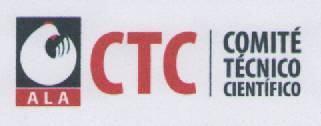 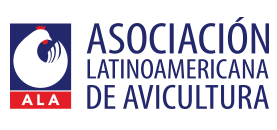                              AsociaciónLatinoamericana de Avicultura  (ALA)Programa de Apoyo a la Investigación en Ciencias Avícolas       Convocatoria:   2022Título del proyecto presentado:                 Resumen del proyecto etapas y plazo de ejecución. Resultados esperados                                             Hasta 350 palabras                                             Times New Roman 12                                             Renglón seguidoHasta 350 palabrasTimes New Roman 12Reglón seguidoResponsable del Proyecto:Nombre:Dirección:Teléfono:E-mail:Institución que avala la investigación:Dirección completa:Persona designada para el control de la actividad dentro de la InstituciónNombre:Dirección:Teléfono:E-mail:Gremial de ALA que respalda la actividadDirección completa:Persona designada para el control de la actividadNombre:Dirección:Teléfono:                                         E-mail:Integrantes del Equipo Investigador:Nombre:                              Dirección:                            E-mail:            Institución:                                                                       Especialidad: 2 )  Nombre:                              Dirección:                            E-mail:            Institución:                                                                       Especialidad: Nombre:                              Dirección:                            E-mail:            Institución:                                                                       Especialidad: X)…………………………………………………………………………………………Descripción somera del tema a investigarHasta 600 palabrasTimes New Roman 12Reglón seguido                                                  Antecedentes y JustificaciónHasta 600 palabras. Times New Roman 12. Reglón seguidoMateriales y MétodosHasta 1.500 palabras. Times New Roman 12. Reglón seguidoBibliografía (10 consideradas principales siguiendo modelo APA)Beneficiarios PotencialesSector AcadémicoSector PolíticoHasta 100 palabras. Times New Roman 12. Reglón seguido                                                                        IndustriaImpacto Ambiental PotencialImpacto ambiental PotencialHasta 100 palabras. Times New Roman 12. Reglón seguidoImpacto Ambiental PotencialHasta 100 palabras. Times New Roman 12. Reglón seguidoAplicación de los fondos: (especificar características cantidades y costo)Equipamiento:ReactivosElementos fungiblesOtros conceptos (describir)Estimación de los flujos de gastos por trimestre Matriz de Marco LógicoFin                 Narrativa            Indicadores             Medio de Verificación        SupuestosPlazo de ejecución:            Evaluaciones parciales (4 intermedias) Los participantes se comprometen a un tratamiento de acuerdo a las normas de bienestar animal con los sujetos de experimentaciónLa Comisión se reserva el derecho de solicitar con otra frecuencia evaluaciones a efectos de la liberación parcial de fondos